Georgian Bay Hunters and Anglers Inc.    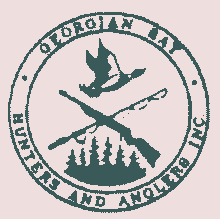 I GIVE MY PLEDGE AS A CANADIAN TO SAVE AND FAITHFULLY DEFEND FROM WASTE, THE NATURAL, RESOURCES OF MY COUNTRY, ITS SOILS AND MINERALS, ITS AIR, WATERS, FORESTS AND WILDLIFE.MIDLAND --- ONTARIOMarch 2020In the spirit of giving, a donation box will be permanently set up In the clubhouse for the local food bank, donations are greatly appreciated by many all year long.Presidents MessageIf there is one constant in this world...it’s “change”. Why then, is it the one thing that we seem to dislike and fight the most? It’s simple really, we like to keep things the same because we feel safe, fear of the unknown (change) scares us.Oftentimes though, change is good for us. Take a look at the changes this club has gone through in just the last decade. It wasn’t that long ago that this was simply a “men’s” club. Changes were made, more and more women started hunting, joined the club, and now attend the dinners. The kids club was formed, and now, is fully supported by the club. These changes were not only good, it was essential to the growth and continuation of our club.Over the last couple years, we have been changing the way we do business. The club is now registered with CRA, we collect and pay GST, and have our accounts balanced and filed by a professional accountant. Was this change good? In the eyes of the CRA we were about 50years late, so yes, it was not only good, but essential for the club to be legally operating.This year while renewing your membership you will find/ found another change. The club is asking for a copy of your drivers license and PAL to have on file for identification purposes. The decision to ask for this information was not something that just happened on a whim. With our ever-changing society it is essential that we as a board do our due diligence to ensure our decision process on members is based on true and actual facts. The process of asking for this information is a fairly common practice with most shooting organizations. Take a look at the application to the Barrie gun club, Huronia hand gun club, or the Aurora gun club to name a few. Photo copies of the front and back of your license and PAL are mandatory with your application.Most of you would probably agree that this is a good process for new applications but don’t understand why we require it for a renewal. The answer is simple...if a process or requirement is implemented, it needs to pertain to all members. If we ask for information from certain individuals and not others, we are showing favouritism, or on the flip side discrimination, something we are not willing to do. The decision to ask for this information was made by the board and is required from ALL members this year.Can we force you to give us a copy of your license and PAL?Of course not, we live in a free society, and the decision on whether or not to supply us with the required information is yours to make. Just remember, if you wish to continue as a member with GBHA you ARE required to submit this information. I hope you make the decision to stay.As I write this, I am looking out at a driveway full of snow, and a thermometer that says -18.Guess I better go tap my maple trees, change is coming....and it’s going to be good!Calvin KingPresident GBHAJerry Peltier RIPPassed away peacefully at the Georgian Bay General Hospital in Midland on Friday February 14th, 2020 in his 85th year. Beloved husband of the late Bernadette. Dear father of Patricia (Sid) Brouwer, Allan (Susan), and Donald (Wanda). Cherished pepere of Christopher, Robyn, David, Eric, Ashley, Megan, Matthew and Austin. Will be missed by his family and friends. Jerry retired from the town works department of Penetanguishene. He was an active long-term member of the Georgian Bay Hunters and Anglers and the Legion. He was a long-time fan of the Kings hockey team. He was an avid gardener and compassionate father grandfather and great grandfather. He also leaves behind very dear friends and will be missed around our clubhouse. He will be remembered as a true gentleman, rest in peace Jerry. Treasurer RequiredGBHA in need of a Treasurer to deal with day to day business of the club. GBHA have recently extended the use of Midland Accounting to tend to the clubs bookkeeping. Further information of duties and responsibilities are available on request or if anyone is interested in volunteering for this position please notify the club immediately gbhaclub@yahoo.ca or call Bruce Dunn 705-528-2709 2020 Membership Drive and RenewalsGBHA’s Membership Drive is now completed. There will be a $40.00 late fee for members making late payment on their renewals after February 29/20, this fee will be added to the price of renewals till the end of our membership drive on March 31/20. With NO exceptions!  Payments can be made by cash, cheque or etransfer to gbhaclub@gmail.com , if doing e-transfers please fill out a renewal form and forward to the club as well. Any member who has not paid their dues by said date shall be deemed delinquent and therefore forfeit their membership in the Club. Should a membership be forfeited, it can be renewed when membership opens in the following November for the next calendar year at the “new member rate” which includes a $40.00 surcharge for the first year. For further information on memberships please contact Elyse at 905-717-9091 or birnieelyse@gmail.com Request for PHOTO ID We have had many people question our new request for ALL our members both new and renewing to give us proof of identification through their PAL number and their Driver’s license. The reasoning behind this is identification purposes only. This information will be kept as a hard copy in a secure location. NOT ON A COMPUTER! Upon termination of membership this proof of identification will be destroyed. Family Frosty Frolic Day Sunday February 16 2020GBHA’s and our Junior Club host our first every Family Frosty Frolic Day with huge success. We had approximately 70 people in and out through the day to experience a day of outdoor fun! There was tobogganing, hiking, snowshoeing, cross country skiing, bon fire, a snowman building contest, and let’s not forget a BBQ! This was a free event and everyone was welcomed. Many thanks to the participants, all the volunteers who came out to help organize and oversee all the events. It was a fun day for everyone, we hope to do it again next year!  2020 OFAH Conservation Lottery TicketsThe OFAH Conservation Lottery ticket sales are noted to be at a lower level this year. They are still available for members to sell or purchase. This is a good fundraiser for the OFAH and for our club as well. For each full book we sell we raise $9.00. Tickets will not be mailed out but will be available at our dinner meetings or can be mailed out by request. Please contact asap to return your sold tickets asap; Ian Driver @ 1-705-816-5416 iandriver27@gmail.com. 2020 Gun Show/SaleGBHA hosted their 2nd Annual Gun Show with even more success this year! We had everything from great weather to amazing parking attendants, from ammo to camo! Joe Belcourt chaired this event, making the decision to open our lower hall for more vendors. This was a great decision by Joe as it was sold out as well! Many thanks to all the participants that came out to experience the show, to all the vendors that rented a booth and to Joe and all his volunteers for all their hard work and dedication to providing another valued fundraiser for GBHA club. Great job everyone!Conservation UpdateOn February 2nd, we celebrated World Wetlands Day by venturing out to Tiny Marsh to install three new duck nesting boxes.  The boxes were built by GBHA and Junior club members back in the fall, with materials donated by Elmvale Home Building Centre. Board members of the MTM Association gave our club the go ahead to install these new boxes, and to take on the task of helping monitor and maintain the boxes their club currently has installed around the Marsh. I want to thank GBHA members Karl Gostick, Annette Hollinger, Roger Barette, Rob and Celeste Burston, John and Regan MacLean, and Mike Crawford (who also brought the grand kids to help out), for venturing out that day and helping make quick work of it.  We were also joined by members of the Midland Ducks Unlimited Committee and Barrie District Hunters and Anglers Conservation Club.
Moving forward I want to ask that if anyone currently has nest boxes installed, or knows of a potential site for a new one, to please contact me.  We would love to create a database for all sites and build on this in the future and make a regular effort to get out each winter to monitor and maintain all sites. Please send info and suggestions to craiglalonde@hotmail.com or call/text (705)427-3542. 2020 Range Orientation SessionsGBHA’s Range Chairman, Franz Klingenschmitt will be hosting 4 Range Orientation sessions that is open to ALL members in the New Year. However, all new members MUST attend one of these sessions in order to be permitted to use the Outdoor Gun Range.  Please contact Franz to reserve a date. Dates are:  Sunday March 15th, Sunday April 12th These dates are Sundays due to the fact that Range may not be used before noon on Sundays.All sessions are to begin at 10am in the downstairs hall of the clubhouse.-Discussion of Range Rules-A tour and discussion of indoor gun range. -Visit to the Outdoor Gun Range, overview of opening and closing range procedure, Q & A’s etc…Range Agreement form will be signed by those attending. Once session complete, form signed and turned in, you are now permitted to use Range, bring a firearm if you wish to shoot, beginning at noon.What you must have with you to use range:-your OFAH #, without this number, you may not use the range-your club I.D, you must be able to wear it so it is visible to all.-eye and ear protection, dress appropriate as you will be outside at the gun range-padlock-targets, stapler or push pins to hang targetsAnd of course, firearm and ammo. (If using Restricted Firearm, ensure you have A.T.T. in place)Again, this orientation is open to ALL GBAH members, not just new. If you wish to attend, as it may have been awhile since you have been to the range, all members are welcome. Some things may have changed a bit. Any questions or concerns, feel free to contact me. (Email or Text message is best) Franz Klingenschmitt franz1@bell.net or 705-543-0463Indoor Gun RangeMike Weimer reports the indoor gun range event is going well. The indoor range is opened on Thursday nights from 06:30 pm till 09:00 pm. For more information please contact Mike at 1-705-529-9353 or m2bweimer@gmail.comNext General Membership Dinner MeetingOn Wed March 18/2020 GBHA Club will be hosting our monthly dinner meeting. A delicious entre of Roasted Chicken Breast meal will be prepared by Chef Claude and his crew. We hope to see you all there to join in another fine meal. Please don’t forget guests are always welcomed. Doors will be open by 5:00 pm and dinner will begin serving at 6:30 pm. Volunteers will be needed in the kitchen. Executive Nominations, Constitution and By-Law ChangesGBHA Executive would like to remind everyone that the date of review for the Constitution are now being accepted. Any changes will be presented at the March 18th 2020 dinner and if needed voted upon in April 15th 2020. Please note any changes to our Bylaws can be brought up and voted upon at any General Membership Dinner Meeting. The nominations for the 2020-2021 GBHA Executive Board will take place in March 18th 2020 and then voting will take place in April 15th2020 at our General Membership Dinner Meeting. The new Executive will take positions in May 20th 2020. We have had three Executive Board Members step down this year. GBHA’s would like to thank Walker McKay, Mark Bocock and Ian Driver for their years of service to the club as an executive member and volunteering for many tasks at hand. You guys will be missed on the board, thank you for all your help dedication and input to make out club what it is to date. With vacancies comes the opportunity for other members of our club to step up and get involved in the running of our club. If you are interested in being nominated for the executive please have your name put up for nominations or if you know anyone who may be interested in nominating anyone please make the nomination. Change is good! Possession and Acquisition License (PAL) program and Hunter Safety CoursesGBHA will be hosting a Pal and Hunter program on the week end of Sat March 21 and Sunday March 22 2020. The PAL course has a cost of $170.00 and the Hunter Safety course is $150.00, HST included.RESTRICTED POSSESSION AND ACQUISITION COURSEAs well a Restricted Firearms (R-PAL) Course ($170.00 HST included) will be offered soon. Date to be announced! All programs will be put on at the clubhouse in the downstairs hall. For more information on educational programs, or to enroll contact Reid Belfry @ 1-705-209-1702 or mid.shipping@schott.com  2020 Conservation Wild Game Dinner Sat May 02/20Joe Belcourt has stepped up to volunteer to chair this year’s Conservation Wild Game Dinner that is taking place on Saturday May 02 2020. Joe has tickets available for $50.00/ticket with limited seating. He is looking for volunteers to assist with this event. If anyone is interested in volunteering in anyway, please contact Joe Belcourt 705-427-2065 joebelcourt@hotmail.comDonations of any kind will be greatly appreciated as we are in dire need of wild game meats. Door Prize donations would be greatly appreciated as well.Wild Game DonationsOften you have seen the request for wild game meat, to be donated to the club for events. This can be made up of many different types of meats, such as moose, venison, bear, birds etc. We ask for these donations so that yes, these events are less expensive for the club, but for the experience of others to have a taste of the wild game meats they would not normally be exposed to or have ability to obtain. These donations are always greatly appreciated not only by the club but by the attendees of the events. So we ask that if you have some wild game meats and you are willing to donate some to our club, please contact Joe Belcourt 705-427-2065 joebelcourt@hotmail.comEmergency Trauma and Response ProgramThe Huronia Handgun club will be having a professional law enforcement trainer coming in May of this year. A cross club training opportunity would be possible if the Hunters & Anglers wanted to pursue a joint venture with the Emergency Trauma. This program could be held on the weekend of May 16th at our club. Emergency Trauma includes advanced first aide including the use of Tourniquets & Chest Seals.  Also includes Emergency Response information and drills. The course includes video presentations, hands on 1:1 instruction and the use of several real-life actual training scenarios. Traumatic injuries are extremely rare however its good to be prepared/trained.Very valuable for shooters, club range officers/executive members and hunters.A chair person would be needed to take this event on. If anyone is interested in chairing or participating please notify the club at gbhaclub@yahoo.ca . Pistol and Holster Orientation CoursesGBHA’s would like to host the Pistol and Holster Orientation courses Saturday May 09 and Sunday May 10 2020. The Pistol course is geared around making you a better shooter through education and practice. The Holster course will build upon Pistol Course and will teach you techniques required to safely draw and fire your Pistol through education and training. You will receive a certification card or document that you can bring with you to GBAH range that allows you to draw and fire with a pistol in accordance with our Range Rules. NOTE: this “certification” is only valid for GBAH outdoor range and may or may not be accepted at other ranges As a prerequisite, you must attend the Pistol Course in order to attend the Holster course. That being said, there are only 14 spots available for either course and if Pistol course fills first, that will determine the # of potential students for Holster course. So, if Holster course is of interest, you must act quickly. Cost of each course to you is a mere $40 per course. (Minimum 7 students to maintain this rate) If less than 7 students in either course the cost will go up just to cover costs. If minimum of 7 students attend either, cost remains $40 for that course. A $20.00 deposit be required will be required.Please forward your name and contact information as well specify which or both courses you are interested in participating in. For more information or to confirm your interest feel free to contact Franz Klingeschmitt (Email or Text message is best) franz1@bell.net or 705-543-0463100 Year Anniversary for GBHA ClubIn the fall of 2023 GBHA’s will be celebrating their 100 Year Anniversary. This is a huge landmark by any means. We are planning to have a celebration open to all present and past members and open to the public. We will be planning many different activities for the day and presentations. But first we must form a committee to take on many tasks and projects at hand first to ensure this celebration goes off without any issues. If you are interested in joining this committee please contact the club at gbhaclub@yahoo.ca. We will be having a presentation on this celebration at our next dinner meeting February 19 2020. New Front EntranceAs part of our 100 Year Anniversary and in attempt to keep our clubhouse in good shape and updated, we are planning to build a new front entrance on the front of our building. Plans have been drawn up for this new entrance and a smoke shelter off to the north side of the building. We will be gathering quotes in the near future so that it can be presented and voted upon by the membership at a dinner meeting in the near future. Business Registry of ContractorsGBHA would like to develop a Business Registry of members who own a contractor business. This registry will assist in acquiring tenders for paid project work. If you are interested in registering your business, please notify us by email (gbhaclub@yahoo.ca) what type of business you own and contact information, thank you. This will assist GBHA Executive with upcoming projects. 2020 Junior Club MembershipsStarting NOW, we will be accepting registrations for the Junior Club.  Anyone who is currently a member of the Junior Club, as well as those interested in joining, are required to complete a registration form with us.  Membership to the Junior Club is free for any youth (4-16 years) that are part of a GBHA family membership, but registration is required.  Non-GBHA members are also able to join, with a paid family OFAH membership plus an annual fee of $20 per child.  Please contact Janice or Larry Farris at gbhajuniorclub@gmail.com with any questions, or to make sure you are on our email list. Junior Club UpdatesOur Junior Club has had a very busy February here at the clubhouse. Frosty Frolic day brought new records for sliding from the top of the parking lot to the lower pond. I remember doing this myself over forty years ago. These are the memories that last a lifetime. Hats off to Bruce and all the volunteers who helped facilitate such a great day!In February we had just over 20 youth downstairs for .22 night. This was a big hit! When not shooting the kids worked on winter bird feeders and were each able to take one home.Our Georgian Bay Hunters & Anglers Junior Club will continue to meet every third Monday from 6 to 8 p.m. The indoor .22 rifle activity will continue until May 18th. As always there will be an alternate activity running so the Youth can keep busy while waiting for their turn in the range.  Again, this year we require volunteers. Please get in touch with Larry or Janice Ferris so we can add you to the list. H: 705 527 4058  C: 705 427 4840  or someonenolongerfishing@gmail.comSome of you may remember last year when I asked for volunteers’ downstairs prior to a dinner meeting to help fix reels and tie up lines for the Junior's pond fishing. Many of those reels have once again fallen apart. This year we are asking for donations of both open and closed fishing reels. We have a surplus of rods but no reels to put on them. If you are upgrading any of your reels or have one gathering dust, we would appreciate the donation. You can bring them to our dinner meetings or you can contact us to pick them up.Thank you, Janice FerrisGBHA Junior Club Canteen OperatorsOur Junior Club has been asked to tend to the canteen needs during the Auction House auctions at our clubhouse. If you would like to help out with this fundraiser please contact Janice at 1-705-529-6364 someonenolongerfishing@gmail.com North Simcoe Youth Expo The GBHA is hosting the 2020 North Simcoe Youth EXPO, chaired by Janice and Larry Farris. Our North Simcoe Youth Expo will be on May 30th. We need approximately 45 volunteers. Please let us know as soon as possible if you are planning to help with this amazing event. The youth's registration forms will be sent out February 29th. It does fill up quickly. This is an open event and will be held on Saturday May 30, 2020 at our Clubhouse. Limited spaces available don’t be disappointed. Volunteers for the day would be appreciated; this is also a great opportunity for any students requiring Volunteer hours for school. Fee is $25.00/child. Please contact Janice at 1-705-529-6364 someonenolongerfishing@gmail.com Ladies Intro to Turkey Hunting Attendance is full!The GBHA has partnered with the Canadian Sportswoman Society (CSS) and Ontario Archery supply to bring you an event geared to introducing women to the world of Turkey hunting.  Whether you are brand new or a seasoned hunter already, this day is sure to be a fun and informative one (apprentice hunters are welcome).  This will take place on April 4th, right here at our Club and the cost to join is $50 per person.  The price includes lunch, refreshments, use of equipment, ammo (provided by Kent Cartridge Canada) and giveaways.  Topics will include Turkey tactics, archery basics, shotgun basics, blind set ups and hunting scenarios.  There will also be some great door prizes and raffles.  Space is limited, and the CSS' events always sell out, so be sure to register early.  To register, or for any questions, please contact Lori-Anne Horst at (226)923-0193 or canadiansporstwomansociety@outlook.com Attendance is full, please contact for a cancellation list. 
Harvesting Volunteers RequiredGBHA’s are looking to have our name put on list with the OPP Com-Center in Orillia to harvest wild game that has been killed or injured. We will need a lead contact volunteer to be able to take this call from the OPP Communication Center at all times of the day or night. This person would need to have volunteers they could rely upon to assist in the harvesting of the wild game. Some travelling will be required; you will need to dress appropriately and bring tools and clean up kits. It is this type of harvesting that assists in making our events successful and cost effective. Those interested in volunteering and practicing your field dressing and skinning, please contact Calvin King @ 705-734-8043GBHA SWAG!!GBHA now have the large OFAH crests for sale for the price of $15.00 each. Hats are $15.00 each or 2/$25.00, crests are being sold for $5.00 each, vests can be purchase for $45.00 each. These vests are a great way to display your badges and buttons of your achievements. Vest, hats and crests will be sold at the dinner meetings or by contacting Bruce Dunn @ 1-705-528-2709. Editor’s Note:Well they said the ground hog saw his shadow and it will be an early spring! With all this snowfall I really have a had time believing this! LOL! Spring will come, just when none of us will know until it is here. But when it is here, we will be eager to get out there and enjoy the outdoors again. Bear and Turkey season will be upon us as will all the fishing seasons. So, take a moment before and be ready. With this snow around us it is a good time to check on your licenses, PAL’s etc. to ensure you are up to date and have all the permits you need. Also, it is a good time to take a read and make sure you are up on all the changes with the rules and regulations the MNRF have implemented for us to follow! The warmer weather will come, one day!In the mean time we have been keeping busy around the clubhouse and events. I would like to thank all the volunteers that have been coming out to chip in with these activities. Without you folks these events could not happen! It is greatly appreciated by the participants and the club! Bruce Dunn - Bulletin EditorPlease check out our web site www.gbhuntersandanglers.com forClub news and updates or “like us” on Facebook.PLEASE NOTE! THE “BUY N SELL” WILL ONLY BE POSTED ON OUR WEBSITE www.gbhuntersandanglers.com